Outdoor Education PlanOutdoor Education PlanOutdoor Education PlanOutdoor Education PlanOutdoor Education PlanLesson Focus – Using Tools to create items out of wood Lesson Focus – Using Tools to create items out of wood Lesson Focus – Using Tools to create items out of wood Lesson Focus – Using Tools to create items out of wood Lesson Focus – Using Tools to create items out of wood Year Group  - Year Group  - Term -  Date – Date – OutlineCurriculum Links/Learning ObjectivesHealth and Safety considerationsEquipmentSession ProceduresBefore - Check for rubbish, glass, hazards.  Check weather forecastDuring – Wear Hi-Viz jacket. Road safety to get to the parkAfter – clear everything away and return any natural objects to their original placeClean hands. TA to reread The Park Primary Forest Schools HandbookI can safely use tools to cut wood – peelers and secateurs I can identify Elder Wood I understand that the central wood draws the water up into the plant.Wash hands after touching outside objectsRemind the children about how sharp some sticks can be and to be careful of brambles and stinging nettles.Remind children to be careful not to let the sticks fly out of their hands and go in someone else’s eye.Gloves must be worn for both litter picking and gardeningA glove should be worn on the hand that is not holding the toolSecateursGlovesPeelersTent pegscharcoalIntroduction and Activity OpportunitiesMain Activity  - Elder Charcoal pencil making Identify the trees in the hedgerow to help chose the wood you will use Elder Cut the wood at the base of a stem so that you have pieces with at least a 10cm diameter. Holding the wood with a gloved hand cut the length into 15 to 20 cm pieces using secateurs.Using a tent peg, push the soft foam in the centre down inside as far as you can (you need at least 10cm).This is a good time to discuss what this foam centre is for (xylem is the part of the plant which draws moisture and nutrients up into the plant)Whittle a point at the end of the stick with the hollow to create the look of a pencilPush a piece of charcoal into the hole to make a pencil. Charcoal can be made on a fire by placing willow sticks into a cake tin with holes in it and left on the fire for 10 to 15 minutes (the lack of oxygen in the heated tin turns the willow to charcoal).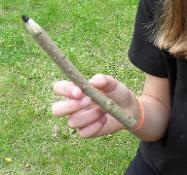 I can safely use tools to cut wood – peelers and secateurs I can identify Elder Wood I understand that the central wood draws the water up into the plant.Wash hands after touching outside objectsRemind the children about how sharp some sticks can be and to be careful of brambles and stinging nettles.Remind children to be careful not to let the sticks fly out of their hands and go in someone else’s eye.Gloves must be worn for both litter picking and gardeningA glove should be worn on the hand that is not holding the toolVocabularyIntroduction and Activity OpportunitiesMain Activity  - Elder Charcoal pencil making Identify the trees in the hedgerow to help chose the wood you will use Elder Cut the wood at the base of a stem so that you have pieces with at least a 10cm diameter. Holding the wood with a gloved hand cut the length into 15 to 20 cm pieces using secateurs.Using a tent peg, push the soft foam in the centre down inside as far as you can (you need at least 10cm).This is a good time to discuss what this foam centre is for (xylem is the part of the plant which draws moisture and nutrients up into the plant)Whittle a point at the end of the stick with the hollow to create the look of a pencilPush a piece of charcoal into the hole to make a pencil. Charcoal can be made on a fire by placing willow sticks into a cake tin with holes in it and left on the fire for 10 to 15 minutes (the lack of oxygen in the heated tin turns the willow to charcoal).I can safely use tools to cut wood – peelers and secateurs I can identify Elder Wood I understand that the central wood draws the water up into the plant.Wash hands after touching outside objectsRemind the children about how sharp some sticks can be and to be careful of brambles and stinging nettles.Remind children to be careful not to let the sticks fly out of their hands and go in someone else’s eye.Gloves must be worn for both litter picking and gardeningA glove should be worn on the hand that is not holding the toolcuttingElder SecateursIdentify Reef knotcharcoalPlenaryDiscuss the safety measures that we take whilst making items in wood.EvaluationEvaluationEvaluation